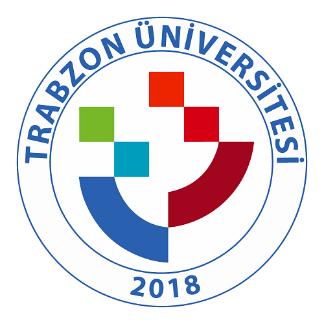 TRABZON ÜNİVERSİTESİ B.5.1.8. TRÜ Uzaktan Eğitim Teknolojik Materyaller (https://uzem.trabzon.edu.tr/). 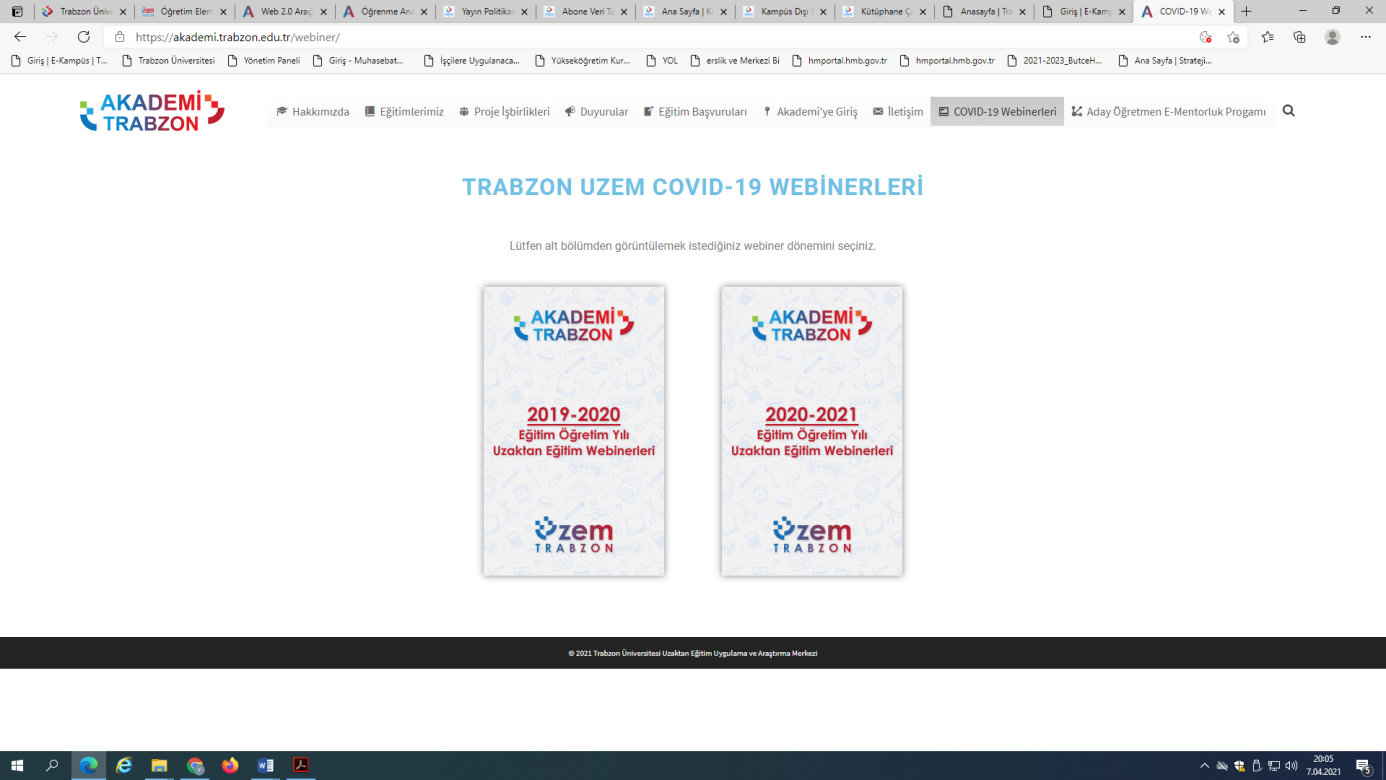 